Frühstücksei Woche 49: Tatort wird 50 JahreFrühstücksei - 2. Dezember 2020 - Auteur: Onderwijsafdeling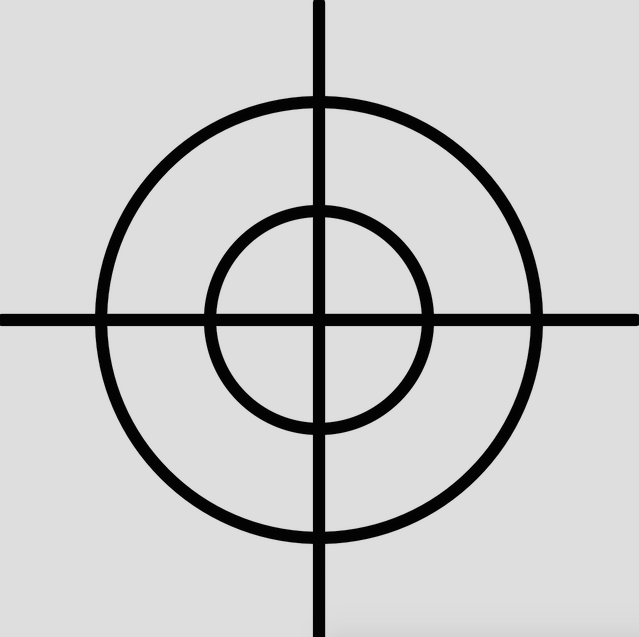 Seit einem halben Jahrhundert hört man jeden Sonntag um 20.15 Uhr dieselbe Melodie aus deutschen Wohnzimmern: “tada tada tada”. Es ist “Tatort”-Zeit! Tatort ist der beliebteste deutsche Krimi aller Zeiten. Millionen Deutsche schauen dann fern. In diesem Frühstücksei gehen wir dem Phänomen Tatort auf die Spur. (Quelle: pixabay/stux)1. Sonntag ist Tatort-ZeitDer Tatort ist so beliebt, weil er Fragen aufgreift, die die Gesellschaft bewegen. Die Themen sind aktuell, aber der Vorspann ist immer gleich. Seht euch diesen zur Einstimmung an: https://www.youtube.com/watch?v=k0pV2faxne4&ab_channel=MrAbendahlA)Schaut euch den folgenden Clip von Minute 02:50 bis 03:30 an und beantwortet die Fragen:https://www.youtube.com/watch?v=uTiKTmI3dOQ&ab_channel=RNDRedaktionsNetzwerkDeutschlandWelches Thema war früher oft im Tatort zentral? Wie viele Menschen schauen regelmäßig den Tatort? B)Die Folgen laufen fast immer nach dem gleichen Muster ab. Der deutsche Komiker Walulis zeigt dies im folgenden Video. Schaut euch den Clip an:https://www.youtube.com/watch?v=9QENcN-srE0&ab_channel=WALULISSTORY-SWR3Was ist für euch ein guter Krimi? Denkt an Bücher, Serien oder Filme: Welche Krimis kennt ihr? 2. Löst den Kriminalfall!Nun dürft ihr selbst ermitteln. Stellt euch die folgende Szene vor: Gestern Nacht ist um ca. 11 Uhr das Handy des Lehrers aus der Schule gestohlen worden. Euer Lehrer hat es noch um 10:45 Uhr gesehen und schon um 11:15 Uhr ist es aus dem Lehrerzimmer im 2. Stock verschwunden. Drei Personen sind verdächtig. Wer ist der Dieb? Die folgenden Hinweise helfen euch, es herauszufinden. Lest genau:1. Der erste Verdächtige ist der Portier.2. Der zweite Verdächtige ist Tim. Er steht in der Mitte der Tabelle. 3. Ein andere Verdächtiger heißt Peter.4. Tim ist der “Klassenclown”. 5. Robert ist der Name vom Portier. Er steht links neben Tim. 6. Den Hausmeister sehen die anderen sehr selten, da er meistens im Garten arbeitet. 7. Peter behauptet, um 11 Uhr im Schulhof gewesen zu sein. 8. Tim soll sich um 11 Uhr im Turnsaal im 1. Stock aufgehalten haben. 9. Robert war in der Abstellkammer, die sich im 2. Stock befindet. 10. Peter hat um 11 Uhr Licht in der Abstellkammer gesehen. 11. Tim hat im 2. Stock nur die Katze des Portiers beobachtet, als die Wanduhr 11 Mal schlug. 12. Der Portier hat um 11 Uhr von der Abstellkammer aus eine schwarze Gestalt im Lehrerzimmer gesehen.Irgendwo hat sich ein Fehler eingeschlichen. Füllt die Tabelle aus und findet so den Schuldigen:3. Euer eigener TatortNun könnt ihr selbst kreativ werden. Schreibt eine kurze Kriminalgeschichte. Sucht euch dazu fünf der unten stehenden Wörter aus und baut diese in den Text ein:Tatort, Leiche, Messer, Pistole, Alibi, verdächtig, geheim, Detektiv, Dieb, Mörder, unbekannt, Rätsel, Geheimnis, Spur, Motiv, Polizei, ermitteln, Diebstahl, Auto, Flucht, Täter, Geld, Fingerabdruck, Gefängnis, BlaulichtA) Stellt euch vor, ihr seid Reporter einer Zeitung. Ihr berichtet über einen Fall, der sich zugetragen hat. 
ODER:B) Ihr schreibt einen Krimi für eure Klassenkameraden. Diese dürfen am Ende rätseln, wer der Täter ist.Ihr habt Gefallen an dieser Aufgabe gefunden? Dann nehmt doch gleich euren eigenen Krimi auf und macht mit beim Wettbewerb des Duitsland Instituut: https://duitslandinstituut.nl/klassenkrimi-2020Verdächtiger 1Verdächtiger 2Verdächtiger 3Beruf/PositionNameWo war die Person um 11 Uhr? Was hat die Person um 11 Uhr gesehen/beobachtet?